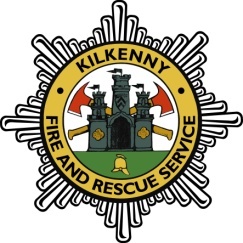 CHIEF FIREOFFICERS ASSOCIATIONAnnual ConferenceKILKENNY 2022DAY 1 – WEDNESDAY 4th MAY 2022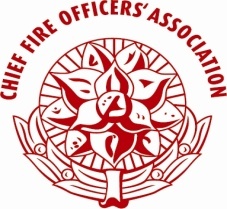 Session 1Chairperson:  Mr. Adrian Kelly, CFO, Clare Co. Co.Chairperson:  Mr. Adrian Kelly, CFO, Clare Co. Co.09:15-09:25Opening address Minister Darragh O'Brien, TD for Housing, Local Government and HeritageOpening address Minister Darragh O'Brien, TD for Housing, Local Government and Heritage09:25-09:35Address of Welcome:Cathaoirleach of Kilkenny County Council, Councillor Ms. Fidelis DohertyAddress of Welcome:Cathaoirleach of Kilkenny County Council, Councillor Ms. Fidelis Doherty09:35-09:45Address of Chief Executive:Ms Colette Byrne, Chief Executive, Kilkenny County CouncilAddress of Chief Executive:Ms Colette Byrne, Chief Executive, Kilkenny County Council09:45-10:10Chairperson’s Address:Ms Celina Barrett, Chief Fire Officer,  Kildare Co CoChairperson of the Chief Fire Officers AssociationChairperson’s Address:Ms Celina Barrett, Chief Fire Officer,  Kildare Co CoChairperson of the Chief Fire Officers Association10:10-10:45“Leadership in sport – lessons for the fire service”Brian Cody-  Manager of Kilkenny Senior Hurling Team“Leadership in sport – lessons for the fire service”Brian Cody-  Manager of Kilkenny Senior Hurling Team10:45-10:55Tech Talk 1 – Telent Tech Talk 1 – Telent 10:55-12:30Trade Show & Coffee – Exhibitors HallTrade Show & Coffee – Exhibitors Hall12:30-14:00LunchLunchSession 2Chairperson: Mr. Gerry O’Malley,CFO,  Galway Co. Co.Chairperson: Mr. Gerry O’Malley,CFO,  Galway Co. Co.14:00-14:45Safety Leadership -Joining the dots bottom up – Connecting our purpose to process Maeve O ‘Loughlin, Implementation Lead ,A.P. Moller - MaerskSafety Leadership -Joining the dots bottom up – Connecting our purpose to process Maeve O ‘Loughlin, Implementation Lead ,A.P. Moller - Maersk14:45-14:55Tech Talk 2 – TBCTech Talk 2 – TBC14:55-15:45Trade Show & Coffee – Exhibition HallTrade Show & Coffee – Exhibition Hall15:45-16:30Leadership- Building resilience in your staffSusan Hayes Culleton, CFA- Hayes Culleton Group,Leadership- Building resilience in your staffSusan Hayes Culleton, CFA- Hayes Culleton Group,16:30-17:00Panel DiscussionPanel Discussion20:00CHIEF FIRE OFFICERS’ ASSOCIATION ANNUAL GALA DINNER (BLACK TIE)In Mount Juliet Estate, Thomastown ,Co KilkennyCHIEF FIRE OFFICERS’ ASSOCIATION ANNUAL GALA DINNER (BLACK TIE)In Mount Juliet Estate, Thomastown ,Co KilkennyCHIEF FIREOFFICERS ASSOCIATIONAnnual ConferenceKILKENNY2022DAY 2 – THURSDAY 5TH MAY 2022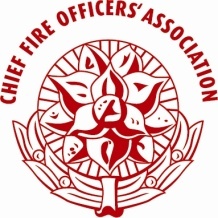 Session 3Chairperson:  Mr. Seamus Coughlan, CFO , Cork Co. Co.Chairperson:  Mr. Seamus Coughlan, CFO , Cork Co. Co.09:30-10:10“ How do you fight a fire you can’t find?- The Ocado Fire” Shantha Dickinson, Deputy Chief  Fire Officer, Hampshire Fire & Rescue Service, UK“ How do you fight a fire you can’t find?- The Ocado Fire” Shantha Dickinson, Deputy Chief  Fire Officer, Hampshire Fire & Rescue Service, UK10:10 -10:45“ Strategic overview of the Fire Services in Ireland – A National Directorate perspectiveMr. John Mc Carthy, Chairperson of National Directorate for Fire & Emergency Management Board, Ireland“ Strategic overview of the Fire Services in Ireland – A National Directorate perspectiveMr. John Mc Carthy, Chairperson of National Directorate for Fire & Emergency Management Board, Ireland10:45-11:15Smart Cities & Smart Fire Services  Bert Brugghemans, Chief Fire Officer of Antwerp Fire Service, BelgiumSmart Cities & Smart Fire Services  Bert Brugghemans, Chief Fire Officer of Antwerp Fire Service, Belgium11:15-11:25Tech Talk 3 –  Sioen IrelandTech Talk 3 –  Sioen Ireland11:25-12:30Trade Show & Coffee – Exhibitors HallTrade Show & Coffee – Exhibitors Hall12:30-14:00Lunch & Trade ShowLunch & Trade ShowSession 4Chairperson: Mr. Dennis Keeley, CFO, Dublin Fire BrigadeChairperson: Mr. Dennis Keeley, CFO, Dublin Fire Brigade14:00-14:45Strategic Planning for Stress Management and Critical Incident Stress Management in the Workplace”  – Patricia Murray,  Health and Safety Authority, IrelandStrategic Planning for Stress Management and Critical Incident Stress Management in the Workplace”  – Patricia Murray,  Health and Safety Authority, Ireland14:45-15:30Leadership in the Fire and Rescue Service – Current projects  – NFCC leadership Framework Mark Hardingham Chair of the National Fire Chiefs Council (NFCC) UKLeadership in the Fire and Rescue Service – Current projects  – NFCC leadership Framework Mark Hardingham Chair of the National Fire Chiefs Council (NFCC) UK15:30-16:15“Fire Service  Recruitment  and Retention”Karin Dangermond MSc MA, Researcher at Netherlands Institute for Public Safety “Fire Service  Recruitment  and Retention”Karin Dangermond MSc MA, Researcher at Netherlands Institute for Public Safety 16:15-17:00Panel Discussion & Closing SummaryPanel Discussion & Closing Summary